Language: Spanish 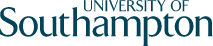 Level: 2 (a, b & c)Course book title: Nuevo Prisma Fusión A1 + B1(2nd part). Equipo Nuevo Prisma.Course Topic (and unit in book)Objectives and language functionsGrammar and vocabularyCultural content 2APersonalidades RepasoTalk about reasons, opinions, attitudes and recommendations about learning Likes and dislikes Present review, regular and irregular Es útil/Bueno/necesario + infinitivo Tener que + infinitive Poder + infinitiveLeisure time for youngsters and adults in Spain Pollution in the big Hispanic cities 2A Viaja con nosotros (Unit 12)Narratives in past Geographical descriptions Talk about the weather Past time; structure & use. Regular & some irregular (ser, oir, dar, estar, tener, hacer)Time expressions: ayer, anoche, anteayer, el otro día, la semana pasada, el mes pasado, el año pasadoA trip to Andalucía: Sevilla, Córdoba & GranadaLanzarote, Spain. Guanajuato, Mexico. Honduras & Uruguay2ACuriosidades (Unit 13)Identify, define and describe people, objects & places Compare & contrast 1Express obligation, permission and prohibition Discuss social rules Ser / estar, general useComparatives; regular & irregularPoder, deber +infinitive Se puede, se debe + infinitive Está permitido/prohibido + infinitive Weddings in Spain & Hispano-America Social rules in Spain New technologies 2B¡Cómo éramos antes! (Unit 14)Describe people and habits in the pastCompare & contrast 2 Compare the present & the past Past for narratives Time expressions: antes, mientras, siempre, todos los días, cuando…Present vs past  Traditional Spanish objects and games The mobile The 80’s in Spain The 80’s in Chile2BCuenta, cuenta … (Unit 15)Narrating stories Describing people, animals and objects Making and receiving complimentsDifferent ways to express the past Gerund in past actions Narrative & communicative speech resources Funny anecdotes The narrative 2BUn futuro sostenible (Unit 16)Talk about future actions Decide; present or future Make prediction Future; regular & irregular Time expressions in future Cre/imagino/supongo + que + futureNo sé si/cuándo/dónde + future Ecology and environment Responsible consumption The AmazonsPopular architecture Natural parks in Spain 2BCon una condición(Unit 17)Express probability in the past Ask and give suggestions Express present and futures wishes Talk about your health  Simple conditional; structure & use Verbo doler (review)Speech markers Spanish & Hispanic Public & private health Health care 2C Imperativamente (Unit 18)Ask and give permission Give orders Give advice Persuade Imperative; positive & negative Direct & indirect object pronouns Dealing with chores in Spain Heathy eating Internet shopping 2C¡Campeones! (Unit 19)Talk about hopes and wishes Ask and offer assistance Express the ability to do / make Subjunctive in present for regular verbs The uses of subjunctive Verb combinations: ir a, volver a, acabar de, empezar a, tener queFootball in Spain: La Roja *& La RojitaFood & SportSynchronised swimming: Marga Crespí2CPrimera Plana Repaso 2Produce narratives Express probability in the past and future Show interest Contrast grammatical tenses in past Interjections for surprise and disbelief Future and condition (review) Subjunctive for wishes (review) Radio & NewspapersLa Tomatina, los sanfermines & la danza de los Diablos de Yare